ΥΠΕΥΘΥΝΗ ΔΗΛΩΣΗ(άρθρο 8 Ν.1599/1986)Η ακρίβεια των στοιχείων που υποβάλλονται με αυτή τη δήλωση μπορεί να ελεγχθεί με βάση το αρχείο άλλων υπηρεσιών.(άρθρο 8 παρ. 4 ν. 1599/1986).Ημερομηνία             /           / 202    Ο – Η  Δηλών / Δηλούσα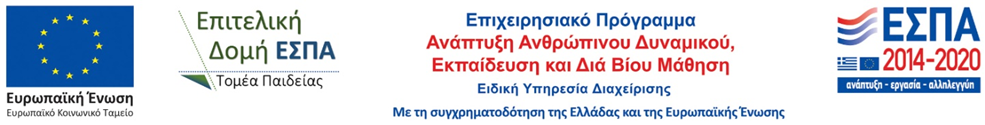 «Όποιος εν γνώσει του δηλώνει ψευδή γεγονότα ή αρνείται ή αποκρύπτει τα αληθινά με έγγραφη υπεύθυνη δήλωση του άρθρου 8 τιμωρείται με φυλάκιση τουλάχιστον τριών μηνών. Εάν ο υπαίτιος αυτών των πράξεων σκόπευε να προσπορίσει στον εαυτόν του ή σε άλλον περιουσιακό όφελος βλάπτοντας τρίτον ή σκόπευε να βλάψει άλλον, τιμωρείται με κάθειρξη μέχρι 10 ετών.άρθ. 8, «Ποινική καταδίκη, στερητική ή επικουρική δικαστική συμπαράσταση», Ν. 3528/2007 (ΦΕΚ 26 A’/9-2-2007) Δεν διορίζονται υπάλληλοι:  α) Όσοι καταδικάσθηκαν για κακούργημα και σε οποιαδήποτε ποινή για κλοπή, υπεξαίρεση (κοινή και στην υπηρεσία), απάτη, εκβίαση, πλαστογραφία, απιστία δικηγόρου, δωροδοκία, καταπίεση, απιστία περί την υπηρεσία, παράβαση καθήκοντος, καθ΄ υποτροπή συκοφαντική δυσφήμηση, καθώς και για οποιοδήποτε έγκλημα κατά της γενετήσια ς ελευθερίας ή έγκλημα οικονομικής εκμετάλλευσης της γενετήσιας ζωής.  β) Οι υπόδικοι που έχουν παραπεμφθεί με τελεσίδικο βούλευμα για κακούργημα ή για πλημμέλημα της περίπτωσης α΄, έστω και αν το αδίκημα έχει παραγραφεί. γ) Όσοι, λόγω καταδίκης, έχουν στερηθεί τα πολιτικά τους δικαιώματα και για όσο χρόνο διαρκεί η στέρηση αυτή.  δ) Όσοι τελούν υπό στερητική δικαστική συμπαράσταση (πλήρη ή μερική), υπό επικουρική δικαστική συμπαράσταση (πλήρη ή μερική) και υπό τις δύο αυτές καταστάσεις.ΠΡΟΣ:ΔΠΕ ΑΡΓΟΛΙΔΑΣΔΠΕ ΑΡΓΟΛΙΔΑΣΔΠΕ ΑΡΓΟΛΙΔΑΣΔΠΕ ΑΡΓΟΛΙΔΑΣΔΠΕ ΑΡΓΟΛΙΔΑΣΔΠΕ ΑΡΓΟΛΙΔΑΣΔΠΕ ΑΡΓΟΛΙΔΑΣΔΠΕ ΑΡΓΟΛΙΔΑΣΔΠΕ ΑΡΓΟΛΙΔΑΣΔΠΕ ΑΡΓΟΛΙΔΑΣΔΠΕ ΑΡΓΟΛΙΔΑΣΔΠΕ ΑΡΓΟΛΙΔΑΣΔΠΕ ΑΡΓΟΛΙΔΑΣΟ – Η Όνομα:Επώνυμο:Επώνυμο:Όνομα και Επώνυμο Πατέρα: Όνομα και Επώνυμο Πατέρα: Όνομα και Επώνυμο Πατέρα: Όνομα και Επώνυμο Πατέρα: Όνομα και Επώνυμο Μητέρας:Όνομα και Επώνυμο Μητέρας:Όνομα και Επώνυμο Μητέρας:Όνομα και Επώνυμο Μητέρας:Ημ/νία γέννησης: (Ολογράφως)Ημ/νία γέννησης: (Ολογράφως)Ημ/νία γέννησης: (Ολογράφως)Ημ/νία γέννησης: (Ολογράφως)Τόπος Γέννησης:Τόπος Γέννησης:Τόπος Γέννησης:Τόπος Γέννησης:Αριθμός Δελτίου Ταυτότητας:Αριθμός Δελτίου Ταυτότητας:Αριθμός Δελτίου Ταυτότητας:Αριθμός Δελτίου Ταυτότητας:Αριθ. Φορολ. Μητρώου:Αριθ. Φορολ. Μητρώου:Αριθ. Φορολ. Μητρώου:Αριθ. Φορολ. Μητρώου:Τηλ:ΣΤΑΘΕΡΟ:ΣΤΑΘΕΡΟ:ΣΤΑΘΕΡΟ:ΣΤΑΘΕΡΟ:ΣΤΑΘΕΡΟ:ΣΤΑΘΕΡΟ:ΔΟΥ:ΔΟΥ:ΔΟΥ:ΔΟΥ:Τηλ:ΚΙΝΗΤΟ:ΚΙΝΗΤΟ:ΚΙΝΗΤΟ:ΚΙΝΗΤΟ:ΚΙΝΗΤΟ:ΚΙΝΗΤΟ:Τόπος Κατοικίας:Τόπος Κατοικίας:Οδός:Αριθ:ΤΚ:Αρ. Τηλεομοιοτύπου (Fax):Αρ. Τηλεομοιοτύπου (Fax):Αρ. Τηλεομοιοτύπου (Fax):Δ/νση Ηλεκτρ. Ταχυδρομείου(Εmail):Δ/νση Ηλεκτρ. Ταχυδρομείου(Εmail):Με ατομική μου ευθύνη και γνωρίζοντας τις κυρώσεις(1), που προβλέπονται από τις διατάξεις της παρ. 6 του άρθρου 22 του ν. 1599/1986, δηλώνω ότι:1. Δεν υπηρετώ (ανεξαρτήτως του είδους της σχέσης) με πλήρη απασχόληση στον Δημόσιο Τομέα, σε Ν.Π.Δ.Δ., σε Ο.Τ.Α., συμπεριλαμβανομένων και των ενώσεων αυτών, σε Δημόσια Επιχείρηση ή Οργανισμό [αφορά μόνο τους προσλαμβανόμενους αναπληρωτές με πλήρες ωράριο απασχόλησης (Γνωμ. ΝΣΚ 251/2007)].2. Δεν απολύθηκα από θέση δημόσιας υπηρεσίας ή Ο.Τ.Α. ή άλλου νομικού προσώπου του δημοσίου τομέα, λόγω επιβολής της πειθαρχικής ποινής της οριστικής παύσης ή λόγω καταγγελίας της σύμβασης εργασίας για σπουδαίο λόγο, οφειλόμενο σε υπαιτιότητά μου, ή ότι, σε αντίθετη περίπτωση, έχει παρέλθει πενταετία από την απόλυση.3.	α) Δεν έχει ασκηθεί σε βάρος μου ποινική δίωξη και δεν έχω καταδικαστεί για οποιοδήποτε έγκλημα κατά της γενετήσιας ελευθερίας ή για οποιοδήποτε έγκλημα οικονομικής εκμετάλλευσης τα γενετήσιας ζωής [παρ. 1, αρθρο. 41, «Πειθαρχικό Δίκαιο εκπαιδευτικών δημοσίων σχολείων», παρ. 1 του ν. 4301/2014 (Α’ 223)].β) Δεν εμπίπτω στα κωλύματα του άρθρου 8(2), «Ποινική καταδίκη, στερητική ή επικουρική δικαστική συμπαράσταση», του ν.3528/2007 (Α΄ 26).4. Δεν είμαι ιδιοκτήτης-τρια/μέτοχος/διδάσκων-ουσα σε φροντιστήριο/ωδείο/ιδιωτικό σχολείο.5. Δεν είμαι μέτοχος σε εταιρεία, ούτε έχω οποιαδήποτε εμπορική ιδιότητα.6. Έχω εκπληρώσει/έχω νόμιμα απαλλαγεί από τις στρατιωτικές μου υποχρεώσεις (για τους άρρενες προσλαμβανόμενους αναπληρωτές).Δήμος ή Κοινότητα εγγραφής στο Μητρώο Αρρένων: …………………..,      Στρατιωτικός Αριθμός:………………………..